Halme P., Purhonen J., Marjakangas E.-L., Komonen A., Juutilainen K., Abrego N. (2019). Dead wood profile of a semi-natural boreal forest – implications for sampling. Silva Fennica vol. 53 no. 4 article 10010. https://doi.org/10.14214/sf.10010Supplementary file S1The below photos illustrate the forest structure of the study site. All photos are taken by Panu Halme all over the study site Kuusimäki. We give full right to use these photos to communicate the results of this article. Please ask the authors for full size images if needed.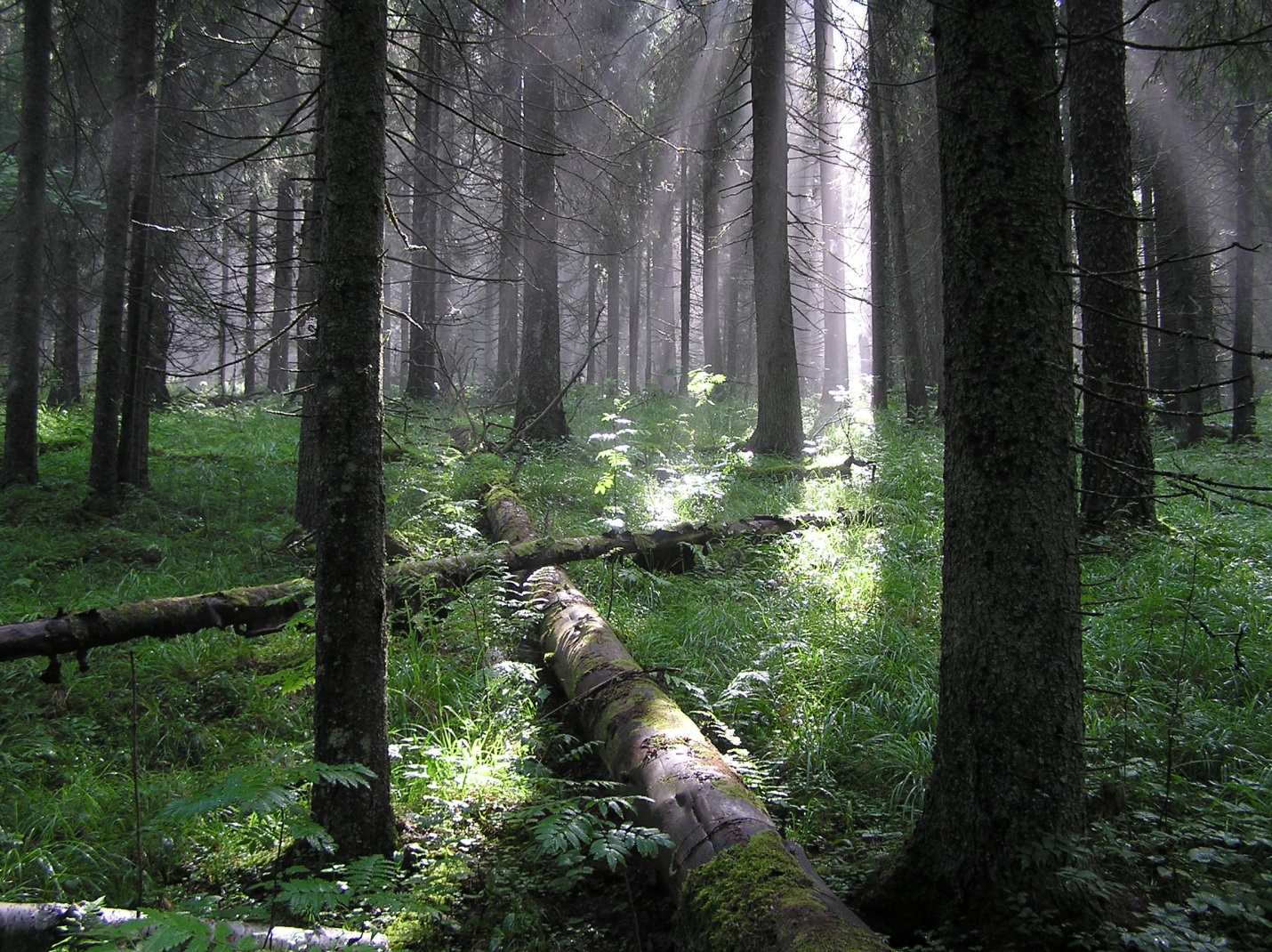 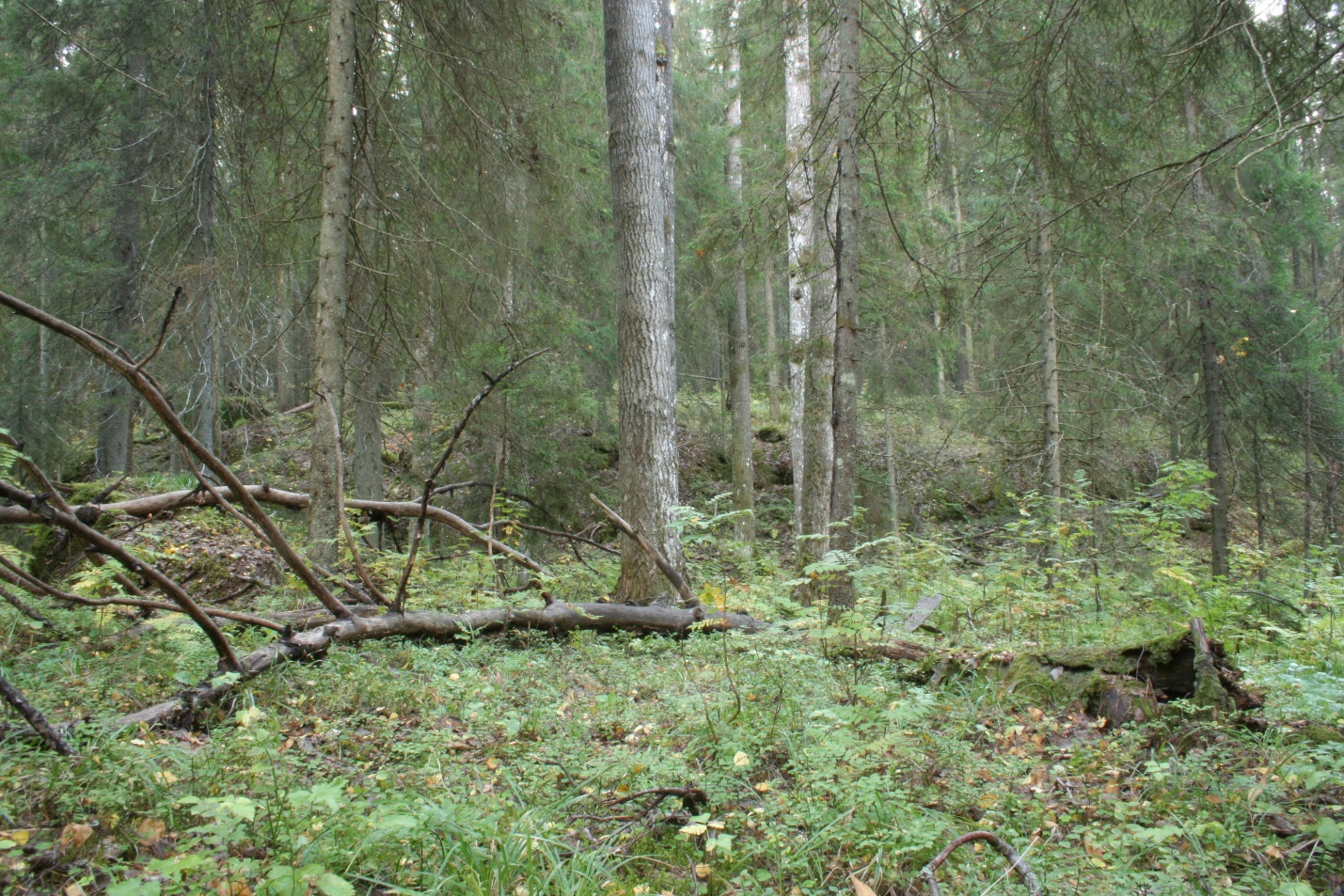 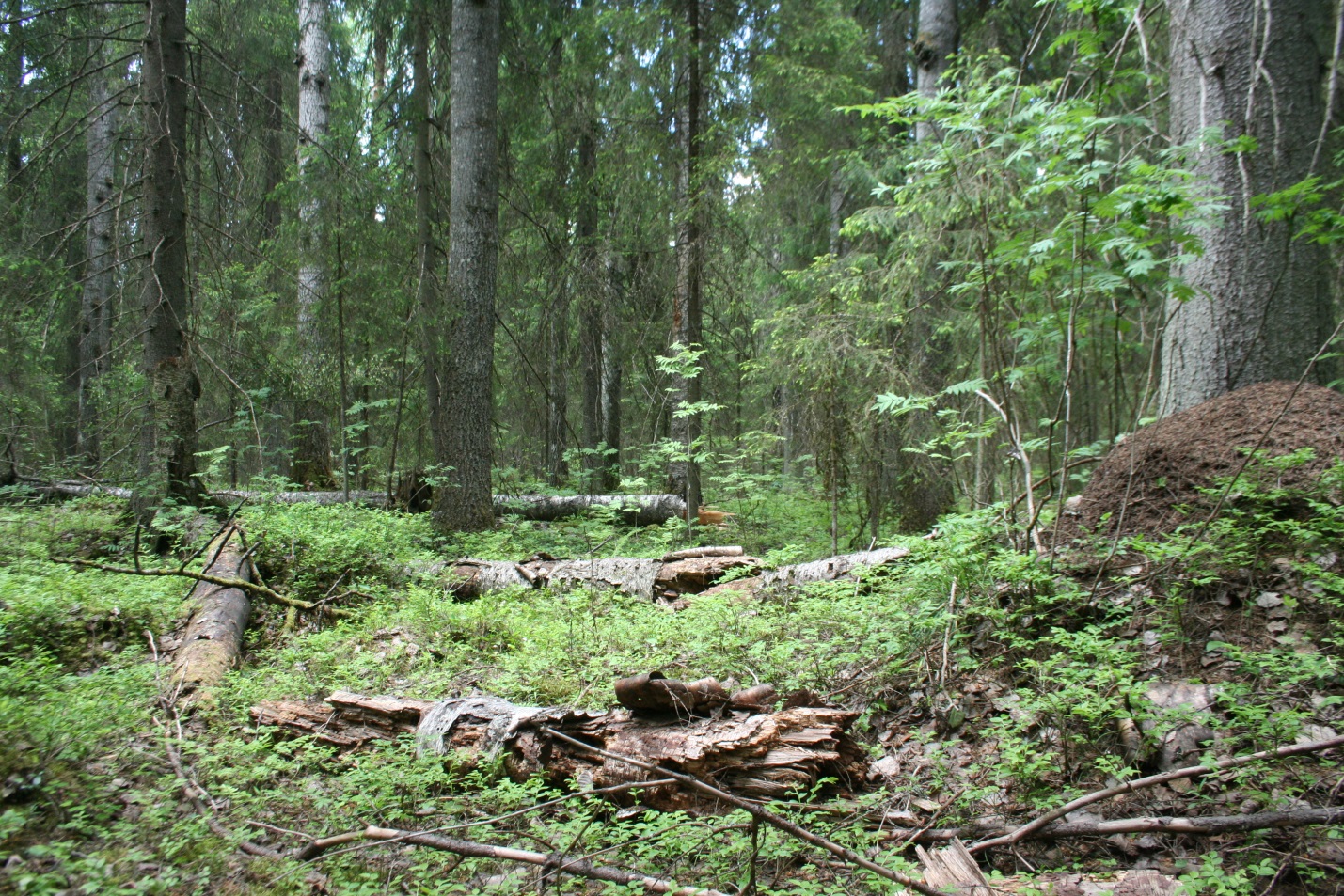 